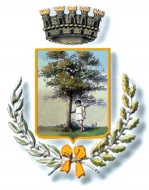 COMUNE  DI  MARANO  DI  NAPOLICITTA’ METROPOLITANA DI NAPOLISETTORE DEMOGRAFICO – SERVIZIO ANAGRAFESede Municipale Via S. Nuvoletta - tel. 0815769463AVVISO CHIUSURA UFFICI ANAGRAFE PER SUBENTRO IN ANPRCon l’entrata in vigore del DECRETO DEL PRESIDENTE DEL CONSIGLIO DEI MINISTRI 23 agosto 2013, n. 109, è stata istituita l’ANPR, l’Anagrafe Nazionale della Popolazione Residente.Il passaggio dei servizi anagrafici all’ANPR avrà un impatto fortemente innovativo sul ruolo degli Ufficiali d’anagrafe e sul rapporto tra cittadini/utenti e la Pubblica Amministrazione. Più in generale, l’ANPR potrebbe portare significativi benefici ai cittadini, i quali potranno avere a disposizione i certificati anagrafici sia online sia recandosi a uno sportello di un qualsiasi Comune italiano. Al fine di consentire il passaggio e l’allineamento dei dati con l’anagrafe Nazionale della popolazione residente, i giorni:martedì 24 novembregiovedì 26 novembre emartedì 01 dicembre 2020gli uffici del servizio anagrafico resteranno chiusi al pubblico in orario pomeridiano. L’Incaricato per il Servizio Anagrafe                                                                      dott. Sabatino Del Prete